styret@nkktv.no
te-ve.region@nkk.noProtokoll 12 – 12.10.2022Norsk Kennel KlubbOrg.nr.: 917567980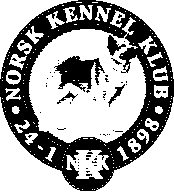      Region Telemark & Vestfold      Kontonr. 15061217646 
              VIPPS 552326Saknr.SakTil behandlingVedtak1Dato, Sted12.10.2022 
Tilstede: Anne Marit, Mona, Heidi, Maren, Rita, Siri og Anita 
Forfall: Malin
Ikke møtt: Geir Tore  2Protokoll nr.11 08.09.2022Gjennomgå 11/22
Godkjent
 3ØkonomiPå konto ,- 345.824,-Mangler oppgjør fra NKK ifm. siste utstilling i Sandefjord.4Post/mail utg & innk.Kurs for neste årEtterspørsel fra enkelte om ringsekr. kurs, org. kurs og oppdretterskolen. Styret må vurdere dette for neste år.6NKKSamarbeid/tekniskFått svar av NKK (C.Fridell) på evaluering etter siste utstilling. Fortsatt en del uklart. Vi mangler oppgjør etter siste utstilling, og kontrakt for neste utstilling er ikke diskutert/signert. Enighet i styret at utstillinger mer enn 2 dager blir for mye for oss, og at vi i utgangspunktet ikke håndterer mer enn 1 utstilling i året. 
Styret vil gi tilsvar igjen, og Anne Marit kontakter NKK (Dag) for å få på plass kontrakten. 7Klubber i region Te-VeKalle inn HK til formøte RSDet er sendt ut mail til Hundeklubbene i regionen for gjennomgang av saker/valg på RS (finnes under NKK.no/ RS 2022). Møtedato er satt til 24.10. Kl. 20.00 
Svarfrist 20.10 til styret, som gir Teams link til møte.
Regionen oppfordrer HK til å delta slik at regionen kan representere HK slik vi skal.
Ringe opp HK for ekstra oppfordring til å delta. Rita, GHK & Bø/Sauherad. Mona, Horten, Larvik og Holmestrand. Heidi, Tønsberg, Sandefjord. Anita Bamble, Notodden, Kragerø.8Hundens dagEvalueringDagen ble arrangert i Sandefjord og Skien, i samarbeid med hundeklubber. Gode tilbakemeldinger begge steder, vellykket arrangement som engasjerer. Godt jobbet.9NKK’s utstilling Sandefjord 26-27.11-22Neste års utst. NKK BØ 18-19.03 -23Teknisk 
arrangør
Teknisk
arrangørKontrakt med NKK må på plass snarest. AM.
Heidi har sendt ut forespørsel til skrivere, og vil kontakte Melsomvik VG skole. Det er pr. nå 6 pers. på teknisk pr. dag. 
Behov: Ca. 23 skrivere pr. dag og 10 stk. på teknisk pr. dag i 3 dager. Alle melder inn til Heidi, som vi ha oversikten over personell, e-mail og tlf. nr. 
Heidi må få hjelp til å få på plass personell. Ansv. alle. Skrivere og teknisk pers. vil få 700,- pr. dag.
APP ifm. parkering må på plass tidligere enn sist.
Heidi tar dette med NKK, slik at vi tidlig kan melde inn bilene.  


Delte meninger i styret om vi skal stille som teknisk på denne utstillingen som `plutselig` er satt opp igjen av NKK.
Anne Marit har kontaktet Fuglehund klubben som har hjulpet oss tidligere, de vil gi tilbakemelding etter sitt styremøte.11Region-samarbeidFormøte RSRegionleder møte dagen før RS, 28.10, Anne Marit og Heidi stiller.12Web.siden
FacebookOppdateringStyremøtereferater en nå blitt lagt under styret-dokumenter, på hjemmesiden vår i NKK.
Styresammensetning er oppdatert. En vara for mye, Marianne skal bort. Anita mailer NKK.14NKK-RS 
29-30.10Saker/ValgHadde gjennomgang av saker og valg.
Anne Marit og Heidi stiller på RS. Mona er reserve.
19Neste møteDato, StedIkke bestemt, dato kommer senere.
